WelcomeThank you for your involvement with the Clinical Methods Teaching (CMT) component of the Year 3 course.CMT provides students with a great opportunity to consolidate skills learned in the clinical skills lab or on the wards. The course is designed in a semi-structured way and is changing continually in response to your needs and those of the students. The course curriculum is outlined in the next few pages. Please use the links and web pages provided to gain more detail on the individual lectures and teachings that are run in parallel with CMT. CMT is popular with both students and teachers. We rely on your constructive feedback to help us to develop and improve the course.I hope you enjoy your year of teaching.Best wishes,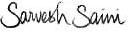 IntroductionThe students on this course are from Year 3. They have completed two largely theoretical years; this is their first full year of clinical medicine. They are placed in groups of 3–5 and occasionally in six. The course runs from October to May.We do encourage all our teachers to look at the student log books and plan sessions around these with the students. A student log book can be viewed at: https://education.med.imperial.ac.uk/Years/3-0910/logbook.docx .  Your teaching should also reflect the students’ growing experience during the year.AimsTo develop students’ clinical skills and knowledge through history taking, physical examination and communication.Learning outcomesBy the end of the course students should be able to:Take a relevant history from a patient with symptoms relating to cardiovascular, respiratory, gastrointestinal, renal and neurological systems, using a range of communication skills. Examine a patient and demonstrate and interpret common physical signs in these systems.Understand the causation and effects of diseases through practising and reflecting on the integration of physical, social and psychological factors.Particular benefits of this GP attachmentThere are particular benefits for students having sessions in general practice as opposed to the local hospitals where they are most of the week. GPs have ready access to many patients whom they know well, with good histories and physical signs for all the body systems. In addition, they are particularly skilled at looking at the integration of physical, social and psychological factors, both in the causation and effects of disease. Students consistently rate this course highly and value GP teaching. ContactsIf you have any concerns about your students please email our administrator s.platt@imperial.ac.uk or speak to the Director of Clinical Studies at the hospital where the students are based, so that any problem can be rectified quickly.